Me Oh My,I love Pizza and Pie!Please join us for pizza and pie.Thursday, November 15 at 9:15 in the lunchroom. Let us gather and Give Thanks!Please send in $5 by November 14.This will help with the cost of food and other supplies. Thank you!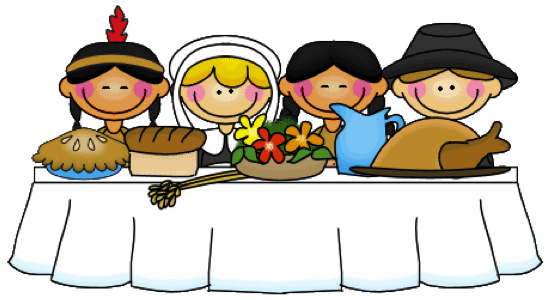 